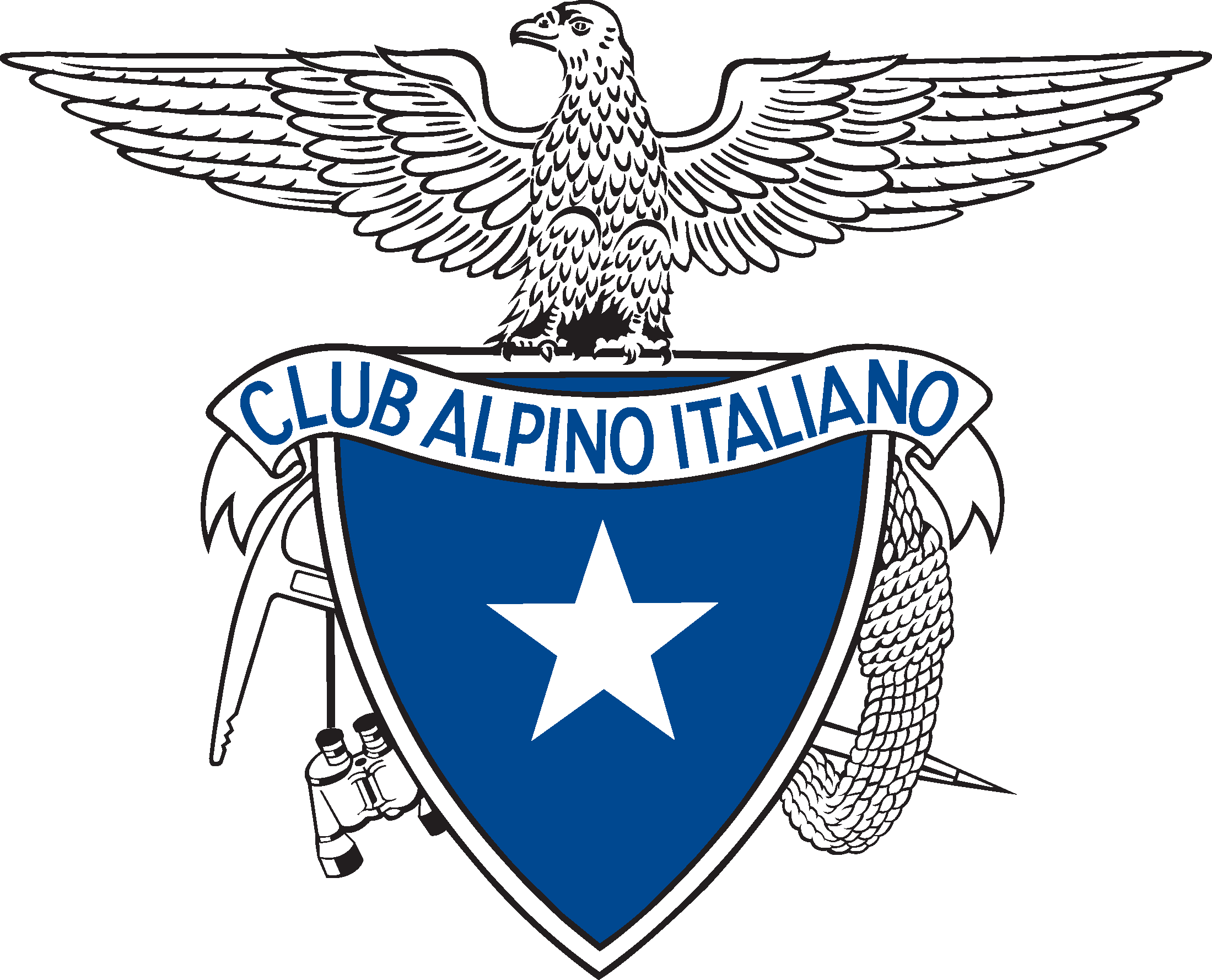 CLUB ALPINO ITALIANOAll. ASCHEDA DI PRESENTAZIONE (da inviare entro il 15/02/2020, al dott. Roberto Tomasello, email: economato@cai.it)BANDO DI CONCORSO NAZIONALE “SBULLIAMOCI”REGIONE________________________________Città_______________________________________________ Provincia_____________________________Istituto Scolastico_________________________________________________________________________Indirizzo________________________________________________________________________________Tel.______________________Fax_______________________E-mail _______________________________ Autore/i – Autrice/i__________________________________________Classe/i_________Sezione/i______Referente/Coordinatore del progetto: prof. ___________________________________________________Riferimenti telefonici_____________________________________________________________________Titolo dell’ opera_________________________________________________________________________Ai sensi della L. 675/96 e in relazione al D.L. 196/2003 e del Regolamento UE 2016/679 dichiaro di essere  informato/a delle finalità e delle modalità del trattamento dei dati personali, consapevolmente indicati nella scheda di iscrizione e di autorizzarne l’archiviazione nella banca dati dell’organizzazione. Data_____________________				Firma (legale rappresentante della scuola)